NORĀDĪJUMI PAR AIZPILDĪŠANUVisi veidlapas lauki ir obligāti un ir jāaizpilda. Veidlapas lauki, kas atzīmēti ar zvaigznīti (*), jāaizpilda, ja piemērojams vai pieejams. Visas daļas, kas ir baltā krāsā, ir jāaizpilda drukātiem lielajiem burtiem un ar tumšu tinti.  Veidlapās nedrīkst būt svītrojumi, pārrakstīti vārdi vai citi labojumi.Daļas ar atzīmi “oficiālai lietošanai” jāatstāj tukšas.Attiecīgā gadījumā jānorāda personas identifikācijas numurs (t. i., personīgais nodokļu identifikācijas numurs, personīgais sociālās apdrošināšanas numurs vai līdzvērtīgs unikāls personas identifikācijas numurs), adrese, pasta indekss / ZIP kods, tālruņa numurs un e-pasta adrese. Ja nav piemērojams, norādiet “nav”.Ja pieejams, jānorāda pievienotās vērtības nodokļa (PVN) maksātāja numurs un uzņēmēja reģistrācijas un identifikācijas numurs (EORI numurs, kas ir unikāls numurs visā ES, ko dalībvalsts muitas dienests piešķir uzņēmējiem, kuri iesaistīti muitas darbībās). Ja nav pieejams, norādiet “nav”.Ja deklarētājam informācija nav zināma, norādiet “nav zināms”.Veidlapu aizpilda vienā no ES oficiālajām valodām, ko atzīst kompetentās iestādes tajā dalībvalstī, kurā to sagatavo.1. iedaļa. Iebraukšana ES vai izbraukšana no tāsAtzīmējiet attiecīgo lodziņu, lai norādītu, vai skaidra nauda tiek ievesta ES vai izvesta no tās. 2. iedaļa. Informācija par deklarētājuDeklarētāja personas dati šajā iedaļā ir jānorāda tā, kā tie norādīti tā personu apliecinošajā dokumentā. Ja deklarētājam nav juridisku tiesību parakstīt informācijas atklāšanas deklarāciju, tad minēto deklarāciju iesniedz deklarētāja juridiskais pārstāvis. 3. iedaļa. Informācija par skaidru naudu Šajā iedaļā jānorāda skaidrās naudas, par ko ir pieprasīta informācijas atklāšana, kopējā summa. “Skaidra nauda” ir definēta sadaļā “Vispārīga informācija”.  Jāizvēlas vismaz viena atbilde: [i) valūta; ii) apgrozāmi uzrādītāja instrumenti vai iii) preces, ko izmanto kā vērtības uzkrāšanas līdzekļus ar augstu likviditāti].  Ja informācijas atklāšanas veidlapā nav pietiekami daudz vietas, lai sniegtu sīkāku informāciju par skaidro naudu, jāizmanto papildu lapas. Visa sniegtā informācija ir viena informācijas atklāšanas deklarācija, un visas papildu lapas jānumurē un jāparaksta.4. iedaļa. Saikne ar nepavadītu skaidru nauduAtzīmējiet attiecīgos lodziņus, lai norādītu deklarētāja statusu un tā saikni ar skaidru naudu. Var būt vairākas atbildes. 5. iedaļa. Skaidras naudas nosūtītājsŠajā iedaļā jāiekļauj informācija par skaidras naudas nosūtītāju, ja deklarētājs nav skaidras naudas nosūtītājs.  Atzīmējiet lodziņu, lai norādītu, vai nosūtītājs ir fiziska persona vai juridiska persona. Norādiet informāciju par nosūtītāju 5.A apakšiedaļā (fiziska persona) vai 5.B apakšiedaļā (juridiska persona).  Ja nosūtītājs ir fiziska persona, personas dati jānorāda tā, kā tie norādīti tā personu apliecinošajā dokumentā.6. iedaļa. Skaidras naudas saņēmējs vai paredzētais saņēmējsViens vienīgs saņēmējsJa deklarētājs nav vienīgais skaidras naudas saņēmējs, tad šajā iedaļā jāiekļauj informācija par skaidras naudas saņēmēju vai paredzēto saņēmēju.Atzīmējiet attiecīgo lodziņu, lai norādītu, vai ir viens vienīgs skaidras naudas saņēmējs un vai tā ir fiziska vai juridiska persona. Informāciju par vienīgo saņēmēju norādiet 6.A apakšiedaļā (fiziska persona) vai 6.B apakšiedaļā (juridiska persona).  Ja saņēmējs vai paredzētais saņēmējs ir fiziska persona, personas dati jānorāda tā, kā tie norādīti tā personu apliecinošajā dokumentā.Vairāk nekā viens saņēmējs vai paredzētais saņēmējsJa ir vairāk nekā viens saņēmējs vai paredzētais saņēmējs, tad attiecīgajā lodziņā ir jānorāda saņēmēju vai paredzēto saņēmēju kopskaits. Par katru papildu saņēmēju vai paredzēto saņēmēju jāaizpilda atsevišķas papildu lapas, norādot informāciju par tiem, saņemamo skaidras naudas summu un tās paredzēto izmantošanas veidu.  Visa sniegtā informācija ir viena informācijas atklāšanas deklarācija, un visas papildu lapas jānumurē un jāparaksta. 7. iedaļa. Skaidras naudas īpašnieksViens vienīgs īpašnieksJa skaidras naudas vienīgais īpašnieks nav skaidras naudas nosūtītājs vai vienīgais saņēmējs, šajā iedaļā jāiekļauj informācija par vienīgo īpašnieku.Atzīmējiet attiecīgo lodziņu, lai norādītu, vai ir viens vienīgs skaidras naudas īpašnieks un vai vienīgais īpašnieks ir fiziska vai juridiska persona. Norādiet informāciju par vienīgo īpašnieku 7.A apakšiedaļā (fiziska persona) vai 7.B apakšiedaļā (juridiska persona). Ja īpašnieks ir fiziska persona, personas dati jānorāda tā, kā tie norādīti tā personu apliecinošajā dokumentā.Vairāk nekā viens īpašnieksJa ir vairāk nekā viens īpašnieks, tad attiecīgajā lodziņā ir jānorāda īpašnieku kopskaits. Par katru papildu īpašnieku jāaizpilda atsevišķas papildu lapas, norādot informāciju par viņiem, piederošo skaidras naudas summu, tās ekonomisko iegūšanas veidu, kā arī paredzēto izmantošanas veidu.  Visa sniegtā informācija ir viena informācijas atklāšanas deklarācija, un visas papildu lapas jānumurē un jāparaksta. 8. iedaļa. Skaidras naudas ekonomiskais iegūšanas veids un paredzētais izmantošanas veids 8.A apakšiedaļa vienmēr jāaizpilda, ja ir vienīgais īpašnieks, lai norādītu attiecīgo ekonomisko iegūšanas veidu.8.B apakšiedaļa vienmēr jāaizpilda, ja ir vienīgais saņēmējs, lai norādītu skaidras naudas paredzēto izmantošanas veidu. Katrā apakšiedaļā var būt vairākas atbildes. Ja neder neviena atbilde, atzīmējiet lodziņu “cits” un precizējiet informāciju. Ja ir vairāk nekā viens īpašnieks vai vairāk nekā viens saņēmējs (vai paredzētais saņēmējs), informācija par skaidras naudas ekonomisko iegūšanas veidu un paredzēto izmantošanas veidu par īpašniekiem un/vai saņēmējiem (vai paredzētajiem saņēmējiem) ir jāaizpilda papildu lapās, kā minēts iepriekš. Tādā gadījumā atzīmējiet lodziņu “cits” un norādiet “papildu lapas”.9. iedaļa. Paraksts Norādiet datumu, vietu un vārdu/uzvārdu un parakstiet informācijas atklāšanas deklarāciju.  Norādiet izmantoto papildu lapu kopskaitu. Ja nav izmantotas papildu lapas, norādiet nulli (0). Deklarētājs var atzīmēt attiecīgo lauciņu, lai pieprasītu apstiprinātu informācijas atklāšanas deklarācijas kopiju. 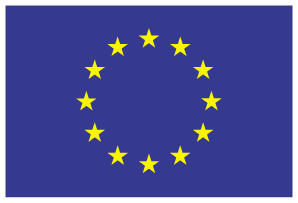 SKAIDRAS NAUDAS INFORMĀCIJAS ATKLĀŠANAS DEKLARĀCIJARegulas (ES) 2018/1672 4. pants SKAIDRAS NAUDAS INFORMĀCIJAS ATKLĀŠANAS DEKLARĀCIJARegulas (ES) 2018/1672 4. pants SKAIDRAS NAUDAS INFORMĀCIJAS ATKLĀŠANAS DEKLARĀCIJARegulas (ES) 2018/1672 4. pants Oficiālai lietošanaiAtsauces numurs1. Skaidra nauda tiek ievesta Eiropas Savienībā (ES)  izvesta no ES  2. Informācija par deklarētāju 2. Informācija par deklarētāju 2. Informācija par deklarētāju 2. Informācija par deklarētāju 2. Informācija par deklarētāju 2. Informācija par deklarētāju 2. Informācija par deklarētāju 2. Informācija par deklarētāju 2. Informācija par deklarētāju 2. Informācija par deklarētāju Vārds(-i) PilsonībaUzvārds(-i) Personas identifikācijas numurs*Personas identifikācijas numurs*Dzimums vīrietis            sieviete            cits vīrietis            sieviete            cits vīrietis            sieviete            cits vīrietis            sieviete            citsAdrese Iela* un numurs*ielaielaielanumursDzimšanas datumsDD     MM      GGGGDD     MM      GGGGDD     MM      GGGGDD     MM      GGGGPilsētaDzimšanas vieta pilsētapilsētavalsts valsts Pasta indekss / Zip kods*Personu apliecinošs dokumentspase  ☐personas apliecība                                      ☐personas apliecība                                     ☐cits (norādīt) ___________________Valsts Personu apliecinošā dokumenta numursTālruņa numurs*Izdošanas valstsE-pasta adrese*Izdošanas datumsDD     MM      GGGGDD     MM      GGGGDD     MM      GGGGDD     MM      GGGG3. Informācija par skaidru naudu3. Informācija par skaidru naudu3. Informācija par skaidru naudu3. Informācija par skaidru naudu3. Informācija par skaidru naudu3. Informācija par skaidru nauduValūta(banknotes un monētas) VērtībaVērtībaValūtaVērtībaValūtaValūta(banknotes un monētas) 1)1)3)Valūta(banknotes un monētas) 2)2)4)Apgrozāmi uzrādītāja instrumenti Apgrozāma uzrādītāja instrumenta veidsApgrozāma uzrādītāja instrumenta veidsApgrozāma uzrādītāja instrumenta veids VērtībaValūtaApgrozāmi uzrādītāja instrumenti Preces, ko izmanto kā vērtības uzkrāšanas līdzekļus ar augstu likviditāti (proti, zelts)VeidsDaudzumsKopējais svars (gramos)VērtībaValūtaPreces, ko izmanto kā vērtības uzkrāšanas līdzekļus ar augstu likviditāti (proti, zelts)4. Saikne ar nepavadītu skaidru naudu (var būt vairākas atbildes)4. Saikne ar nepavadītu skaidru naudu (var būt vairākas atbildes)4. Saikne ar nepavadītu skaidru naudu (var būt vairākas atbildes)Vai esat nosūtītājs? Jā  Izlaidiet 5. iedaļuVai esat vienīgais saņēmējs? Jā   Izlaidiet 6. iedaļuVai esat vienīgais īpašnieks? Jā   Izlaidiet 7. iedaļuVai esat nosūtītāja pārstāvis? Jā  Aizpildiet visas iedaļasVai esat saņēmēja pārstāvis ? Jā  Aizpildiet visas iedaļas5. Skaidras naudas nosūtītājs 5. Skaidras naudas nosūtītājs 5. Skaidras naudas nosūtītājs 5. Skaidras naudas nosūtītājs 5. Skaidras naudas nosūtītājs 5. Skaidras naudas nosūtītājs 5. Skaidras naudas nosūtītājs 5. Skaidras naudas nosūtītājs 5. Skaidras naudas nosūtītājs 5. Skaidras naudas nosūtītājs 5. Skaidras naudas nosūtītājs 5. Skaidras naudas nosūtītājs Nosūtītājs ir: Fiziska persona  Aizpildiet 5.A apakšiedaļu Fiziska persona  Aizpildiet 5.A apakšiedaļu Fiziska persona  Aizpildiet 5.A apakšiedaļu Fiziska persona  Aizpildiet 5.A apakšiedaļu Fiziska persona  Aizpildiet 5.A apakšiedaļu Fiziska persona  Aizpildiet 5.A apakšiedaļu Fiziska persona  Aizpildiet 5.A apakšiedaļu☐ Juridiska persona  Aizpildiet 5.B apakšiedaļu☐ Juridiska persona  Aizpildiet 5.B apakšiedaļu☐ Juridiska persona  Aizpildiet 5.B apakšiedaļu☐ Juridiska persona  Aizpildiet 5.B apakšiedaļu5.A. Nosūtītājs ir fiziska persona 5.A. Nosūtītājs ir fiziska persona 5.A. Nosūtītājs ir fiziska persona 5.A. Nosūtītājs ir fiziska persona 5.A. Nosūtītājs ir fiziska persona 5.A. Nosūtītājs ir fiziska persona 5.A. Nosūtītājs ir fiziska persona 5.A. Nosūtītājs ir fiziska persona 5.B. Nosūtītājs ir juridiska persona5.B. Nosūtītājs ir juridiska persona5.B. Nosūtītājs ir juridiska persona5.B. Nosūtītājs ir juridiska personaVārds(-i) Vārds(-i) NosaukumsUzvārds(-i) Uzvārds(-i) Reģistrācijas numursDzimumsDzimums vīrietis             sieviete            cits vīrietis             sieviete            cits vīrietis             sieviete            cits vīrietis             sieviete            cits vīrietis             sieviete            cits vīrietis             sieviete            citsReģistra nosaukumsDzimšanas datumsDzimšanas datumsDD     MM      GGGGDD     MM      GGGGDD     MM      GGGGDD     MM      GGGGDD     MM      GGGGDD     MM      GGGGReģistrācijas valstsDzimšanas vietaDzimšanas vietapilsētapilsētapilsētavalsts valsts valsts PVN maksātāja identifikācijas numurs*PVN maksātāja identifikācijas numurs*Personu apliecinošs dokumentsPersonu apliecinošs dokumentspase pase ☐personas apliecība ☐personas apliecība ☐cits (norādīt) ______________☐cits (norādīt) ______________Uzņēmēju reģistrācijas un identifikācijas (EORI) numursUzņēmēju reģistrācijas un identifikācijas (EORI) numursPersonu apliecinošā dokumenta numursPersonu apliecinošā dokumenta numursAdrese Iela* un numurs*ielaielanumursIzdošanas valstsIzdošanas valstsPilsētaIzdošanas datumsIzdošanas datumsDD     MM      GGGGDD     MM      GGGGDD     MM      GGGGDD     MM      GGGGDD     MM      GGGGDD     MM      GGGGPasta indekss / Zip kods*PilsonībaPilsonībaValstsPersonas identifikācijas numurs*Personas identifikācijas numurs*Personas identifikācijas numurs*Tālruņa numurs*Adrese Iela* un numurs*Adrese Iela* un numurs*ielaielaielaielaielanumursE-pasta adrese*PilsētaPilsētaPasta indekss / Zip kods*Pasta indekss / Zip kods*Valsts Valsts Tālruņa numurs*Tālruņa numurs*E-pasta adrese*E-pasta adrese*6. Skaidras naudas saņēmējs vai paredzētais saņēmējs6. Skaidras naudas saņēmējs vai paredzētais saņēmējs6. Skaidras naudas saņēmējs vai paredzētais saņēmējs6. Skaidras naudas saņēmējs vai paredzētais saņēmējs6. Skaidras naudas saņēmējs vai paredzētais saņēmējs6. Skaidras naudas saņēmējs vai paredzētais saņēmējs6. Skaidras naudas saņēmējs vai paredzētais saņēmējs6. Skaidras naudas saņēmējs vai paredzētais saņēmējs6. Skaidras naudas saņēmējs vai paredzētais saņēmējs6. Skaidras naudas saņēmējs vai paredzētais saņēmējs6. Skaidras naudas saņēmējs vai paredzētais saņēmējs6. Skaidras naudas saņēmējs vai paredzētais saņēmējs6. Skaidras naudas saņēmējs vai paredzētais saņēmējsVai ir viens vienīgs saņēmējs? ☐ Jā, vienīgais saņēmējs ir fiziska persona☐ Jā, vienīgais saņēmējs ir fiziska persona☐ Jā, vienīgais saņēmējs ir fiziska persona☐ Jā, vienīgais saņēmējs ir fiziska persona☐ Jā, vienīgais saņēmējs ir fiziska persona☐ Jā, vienīgais saņēmējs ir fiziska persona☐ Jā, vienīgais saņēmējs ir fiziska persona Aizpildiet  6.A apakšiedaļu Aizpildiet  6.A apakšiedaļu Aizpildiet  6.A apakšiedaļu Aizpildiet  6.A apakšiedaļu Aizpildiet  6.A apakšiedaļuVai ir viens vienīgs saņēmējs? ☐ Jā, vienīgais saņēmējs ir juridiska persona☐ Jā, vienīgais saņēmējs ir juridiska persona☐ Jā, vienīgais saņēmējs ir juridiska persona☐ Jā, vienīgais saņēmējs ir juridiska persona☐ Jā, vienīgais saņēmējs ir juridiska persona☐ Jā, vienīgais saņēmējs ir juridiska persona☐ Jā, vienīgais saņēmējs ir juridiska persona Aizpildiet  6.B apakšiedaļu         Aizpildiet  6.B apakšiedaļu         Aizpildiet  6.B apakšiedaļu         Aizpildiet  6.B apakšiedaļu         Aizpildiet  6.B apakšiedaļu        Vai ir viens vienīgs saņēmējs? ☐ Nē, ir vairāk nekā viens saņēmējs vai paredzētais saņēmējs☐ Nē, ir vairāk nekā viens saņēmējs vai paredzētais saņēmējs☐ Nē, ir vairāk nekā viens saņēmējs vai paredzētais saņēmējs☐ Nē, ir vairāk nekā viens saņēmējs vai paredzētais saņēmējs☐ Nē, ir vairāk nekā viens saņēmējs vai paredzētais saņēmējs☐ Nē, ir vairāk nekā viens saņēmējs vai paredzētais saņēmējs☐ Nē, ir vairāk nekā viens saņēmējs vai paredzētais saņēmējs Norādiet  saņēmēju (vai paredzēto saņēmēju) kopskaitu un izmantojiet papildu lapas, lai norādītu informāciju par tiem  Norādiet  saņēmēju (vai paredzēto saņēmēju) kopskaitu un izmantojiet papildu lapas, lai norādītu informāciju par tiem  Norādiet  saņēmēju (vai paredzēto saņēmēju) kopskaitu un izmantojiet papildu lapas, lai norādītu informāciju par tiem Saņēmēju (vai paredzēto saņēmēju) kopskaits6.A. Vienīgais saņēmējs ir fiziska persona6.A. Vienīgais saņēmējs ir fiziska persona6.A. Vienīgais saņēmējs ir fiziska persona6.A. Vienīgais saņēmējs ir fiziska persona6.A. Vienīgais saņēmējs ir fiziska persona6.A. Vienīgais saņēmējs ir fiziska persona6.A. Vienīgais saņēmējs ir fiziska persona6.B. Vienīgais saņēmējs ir juridiska persona6.B. Vienīgais saņēmējs ir juridiska persona6.B. Vienīgais saņēmējs ir juridiska persona6.B. Vienīgais saņēmējs ir juridiska persona6.B. Vienīgais saņēmējs ir juridiska persona6.B. Vienīgais saņēmējs ir juridiska personaVārds(-i) NosaukumsNosaukumsUzvārds(-i) Reģistrācijas numursReģistrācijas numursDzimums  vīrietis             sieviete            cits  vīrietis             sieviete            cits  vīrietis             sieviete            cits  vīrietis             sieviete            cits  vīrietis             sieviete            cits  vīrietis             sieviete            citsReģistra nosaukumsReģistra nosaukumsDzimšanas datumsDD     MM      GGGGDD     MM      GGGGDD     MM      GGGGDD     MM      GGGGDD     MM      GGGGDD     MM      GGGGReģistrācijas valstsReģistrācijas valstsDzimšanas vieta pilsētapilsētapilsētavalsts valsts valsts PVN maksātāja identifikācijas numurs*PVN maksātāja identifikācijas numurs*PVN maksātāja identifikācijas numurs*Personu apliecinošs dokumentspase pase ☐personas apliecība                                     ☐personas apliecība                                     ☐cits (norādīt) ______________☐cits (norādīt) ______________Uzņēmēju reģistrācijas un identifikācijas (EORI) numurs*Uzņēmēju reģistrācijas un identifikācijas (EORI) numurs*Uzņēmēju reģistrācijas un identifikācijas (EORI) numurs*Personu apliecinošā dokumenta numursAdrese Iela* un numurs*Adrese Iela* un numurs*ielaielaielanumursIzdošanas valstsPilsētaPilsētaIzdošanas datumsDD     MM      GGGGDD     MM      GGGGDD     MM      GGGGDD     MM      GGGGDD     MM      GGGGDD     MM      GGGGPasta indekss / Zip kods*Pasta indekss / Zip kods*PilsonībaValstsValstsPersonas identifikācijas numurs*Personas identifikācijas numurs*Tālruņa numurs*Tālruņa numurs*Adrese Iela* un numurs*ielaielaielaielaielanumursE-pasta adrese*E-pasta adrese*PilsētaPasta indekss / Zip kods*Valsts Tālruņa numurs*E-pasta adrese*7. Skaidras naudas īpašnieks7. Skaidras naudas īpašnieks7. Skaidras naudas īpašnieks7. Skaidras naudas īpašnieks7. Skaidras naudas īpašnieks7. Skaidras naudas īpašnieks7. Skaidras naudas īpašnieks7. Skaidras naudas īpašnieks7. Skaidras naudas īpašnieks7. Skaidras naudas īpašnieks7. Skaidras naudas īpašnieks7. Skaidras naudas īpašnieks7. Skaidras naudas īpašnieks7. Skaidras naudas īpašnieks7. Skaidras naudas īpašnieksVai ir viens vienīgs īpašnieks?     ☐ Jā, vienīgais īpašnieks ir nosūtītājs☐ Jā, vienīgais īpašnieks ir nosūtītājs☐ Jā, vienīgais īpašnieks ir nosūtītājs☐ Jā, vienīgais īpašnieks ir nosūtītājs☐ Jā, vienīgais īpašnieks ir nosūtītājs☐ Jā, vienīgais īpašnieks ir nosūtītājs☐ Jā, vienīgais īpašnieks ir nosūtītājs Turpināt 8. iedaļā Turpināt 8. iedaļā Turpināt 8. iedaļā Turpināt 8. iedaļā Turpināt 8. iedaļā Turpināt 8. iedaļā Turpināt 8. iedaļāVai ir viens vienīgs īpašnieks?     ☐ Jā, vienīgais īpašnieks ir vienīgais saņēmējs☐ Jā, vienīgais īpašnieks ir vienīgais saņēmējs☐ Jā, vienīgais īpašnieks ir vienīgais saņēmējs☐ Jā, vienīgais īpašnieks ir vienīgais saņēmējs☐ Jā, vienīgais īpašnieks ir vienīgais saņēmējs☐ Jā, vienīgais īpašnieks ir vienīgais saņēmējs☐ Jā, vienīgais īpašnieks ir vienīgais saņēmējs Turpināt 8. iedaļā Turpināt 8. iedaļā Turpināt 8. iedaļā Turpināt 8. iedaļā Turpināt 8. iedaļā Turpināt 8. iedaļā Turpināt 8. iedaļāVai ir viens vienīgs īpašnieks?     ☐ Jā, vienīgais īpašnieks ir cita fiziskā persona☐ Jā, vienīgais īpašnieks ir cita fiziskā persona☐ Jā, vienīgais īpašnieks ir cita fiziskā persona☐ Jā, vienīgais īpašnieks ir cita fiziskā persona☐ Jā, vienīgais īpašnieks ir cita fiziskā persona☐ Jā, vienīgais īpašnieks ir cita fiziskā persona☐ Jā, vienīgais īpašnieks ir cita fiziskā persona Aizpildiet 7.A apakšiedaļu Aizpildiet 7.A apakšiedaļu Aizpildiet 7.A apakšiedaļu Aizpildiet 7.A apakšiedaļu Aizpildiet 7.A apakšiedaļu Aizpildiet 7.A apakšiedaļu Aizpildiet 7.A apakšiedaļuVai ir viens vienīgs īpašnieks?      Jā, vienīgais īpašnieks ir cita juridiskā persona Jā, vienīgais īpašnieks ir cita juridiskā persona Jā, vienīgais īpašnieks ir cita juridiskā persona Jā, vienīgais īpašnieks ir cita juridiskā persona Jā, vienīgais īpašnieks ir cita juridiskā persona Jā, vienīgais īpašnieks ir cita juridiskā persona Jā, vienīgais īpašnieks ir cita juridiskā persona Aizpildiet 7.B apakšiedaļu Aizpildiet 7.B apakšiedaļu Aizpildiet 7.B apakšiedaļu Aizpildiet 7.B apakšiedaļu Aizpildiet 7.B apakšiedaļu Aizpildiet 7.B apakšiedaļu Aizpildiet 7.B apakšiedaļuVai ir viens vienīgs īpašnieks?     ☐ Nē, ir vairāk nekā viens īpašnieks☐ Nē, ir vairāk nekā viens īpašnieks☐ Nē, ir vairāk nekā viens īpašnieks☐ Nē, ir vairāk nekā viens īpašnieks☐ Nē, ir vairāk nekā viens īpašnieks☐ Nē, ir vairāk nekā viens īpašnieks☐ Nē, ir vairāk nekā viens īpašnieksNorādiet īpašnieku kopskaitu un izmantojiet papildu lapas, lai sniegtu informāciju par katru no tiem.Norādiet īpašnieku kopskaitu un izmantojiet papildu lapas, lai sniegtu informāciju par katru no tiem.Norādiet īpašnieku kopskaitu un izmantojiet papildu lapas, lai sniegtu informāciju par katru no tiem.Norādiet īpašnieku kopskaitu un izmantojiet papildu lapas, lai sniegtu informāciju par katru no tiem.Norādiet īpašnieku kopskaitu un izmantojiet papildu lapas, lai sniegtu informāciju par katru no tiem.Īpašnieku kopskaits7.A. Vienīgais īpašnieks ir fiziska persona7.A. Vienīgais īpašnieks ir fiziska persona7.A. Vienīgais īpašnieks ir fiziska persona7.A. Vienīgais īpašnieks ir fiziska persona7.A. Vienīgais īpašnieks ir fiziska persona7.A. Vienīgais īpašnieks ir fiziska persona7.A. Vienīgais īpašnieks ir fiziska persona7.A. Vienīgais īpašnieks ir fiziska persona7.A. Vienīgais īpašnieks ir fiziska persona7.A. Vienīgais īpašnieks ir fiziska persona7.B. Vienīgais īpašnieks ir juridiska persona7.B. Vienīgais īpašnieks ir juridiska persona7.B. Vienīgais īpašnieks ir juridiska persona7.B. Vienīgais īpašnieks ir juridiska persona7.B. Vienīgais īpašnieks ir juridiska personaVārds(-i) Vārds(-i) NosaukumsNosaukumsUzvārds(-i) Uzvārds(-i) Reģistrācijas numursReģistrācijas numursDzimumsDzimums vīrietis             sieviete            cits vīrietis             sieviete            cits vīrietis             sieviete            cits vīrietis             sieviete            cits vīrietis             sieviete            cits vīrietis             sieviete            cits vīrietis             sieviete            citsReģistra nosaukumsReģistra nosaukumsDzimšanas datumsDzimšanas datumsDD     MM      GGGGDD     MM      GGGGDD     MM      GGGGDD     MM      GGGGDD     MM      GGGGDD     MM      GGGGDD     MM      GGGGReģistrācijas valstsReģistrācijas valstsDzimšanas vieta Dzimšanas vieta pilsētapilsētapilsētavalsts valsts valsts valsts PVN maksātāja identifikācijas numurs*PVN maksātāja identifikācijas numurs*PVN maksātāja identifikācijas numurs*Personu apliecinošs dokumentsPersonu apliecinošs dokumentspase pase  ☐personas apliecība                                      ☐personas apliecība                                     ☐cits (norādīt) ______________☐cits (norādīt) ______________☐cits (norādīt) ______________Uzņēmēju reģistrācijas un identifikācijas (EORI) numursUzņēmēju reģistrācijas un identifikācijas (EORI) numursUzņēmēju reģistrācijas un identifikācijas (EORI) numursPersonu apliecinošā dokumenta numursPersonu apliecinošā dokumenta numursAdrese Iela* un numurs*Adrese Iela* un numurs*ielaielaielanumursIzdošanas valstsIzdošanas valstsPilsētaPilsētaIzdošanas datumsIzdošanas datumsDD     MM      GGGGDD     MM      GGGGDD     MM      GGGGDD     MM      GGGGDD     MM      GGGGDD     MM      GGGGDD     MM      GGGGPasta indekss / Zip kods*Pasta indekss / Zip kods*PilsonībaPilsonībaValstsValstsPersonas identifikācijas numurs*Personas identifikācijas numurs*Personas identifikācijas numurs*Tālruņa numurs*Tālruņa numurs*Adrese Iela* un numurs*Adrese Iela* un numurs*ielaielaielaielaielanumursnumursE-pasta adrese*E-pasta adrese*PilsētaPilsētaPasta indekss / Zip kods*Pasta indekss / Zip kods*Valsts Valsts Tālruņa numurs*Tālruņa numurs*E-pasta adrese*E-pasta adrese*8. Skaidras naudas ekonomiskais iegūšanas veids un paredzētais izmantošanas veids (8.A un 8.B apakšiedaļā var būt vairākas atbildes)8. Skaidras naudas ekonomiskais iegūšanas veids un paredzētais izmantošanas veids (8.A un 8.B apakšiedaļā var būt vairākas atbildes)8.A. Ekonomiskais iegūšanas veids (Šo apakšiedaļu aizpilda gadījumā, ja ir tikai viens īpašnieks. Ja ir vairāk nekā viens īpašnieks, tad informācija ir jāsniedz, izmantojot papildu lapas. Tādā gadījumā atzīmējiet “cits” un norādiet “papildu lapas”.)8.B. Paredzētais izmantošanas veids (Šo apakšiedaļu aizpilda gadījumā, ja ir tikai viens saņēmējs. Ja ir vairāk nekā viens saņēmējs, tad informācija ir jāsniedz, izmantojot papildu lapas. Tādā gadījumā atzīmējiet “cits” un norādiet “papildu lapas”.)Peļņa no darba (ienākums, pensija, ienākums no uzņēmējdarbības u. c.)Peļņa no kapitāla (dividendes, peļņa no ieguldījumiem, procenti, apdrošināšana u. c.)Nekustamā īpašuma pārdošanaKustamā īpašuma pārdošanaFiziskas personas izsniegts aizdevumsJuridiskas personas (kredītiestādes, bankas vai uzņēmuma) izsniegts aizdevumsLoterijas / azartspēlesDāvana / ziedojumsMantojumsPārvadājums starp finanšu iestādēm Cits (norādiet)______________________________________________ Darba izmaksas (algu maksājumi, ieguldījumi darījumos u. tml.) Kapitālieguldījumi (depozīti bankas kontos, apdrošināšanas maksājumi u. tml.) Līdzekļi nekustamā īpašuma iegādei Līdzekļi kustamā īpašuma iegādeiFiziskas personas izsniegta aizdevuma atmaksaJuridiskas personas (kredītiestādes, bankas vai uzņēmuma) izsniegta aizdevuma atmaksaLoterijas / azartspēles LabdarībaSkaidra nauda kapteinim / skaidra nauda uz kuģaPārvadājums starp finanšu iestādēm Cits (norādiet)________________________________________________9. Paraksts 9. Paraksts 9. Paraksts 9. Paraksts Es apliecinu, ka visa norādītā informācija ir pareiza. Es saprotu, ka gadījumā, ja sniegtā informācija ir nepareiza vai nepilnīga, informācijas atklāšanas pienākumu neuzskata par izpildītu un man būs piemērojamas sankcijas saskaņā ar piemērojamiem valsts tiesību aktiem.Es apliecinu, ka visa norādītā informācija ir pareiza. Es saprotu, ka gadījumā, ja sniegtā informācija ir nepareiza vai nepilnīga, informācijas atklāšanas pienākumu neuzskata par izpildītu un man būs piemērojamas sankcijas saskaņā ar piemērojamiem valsts tiesību aktiem.Es apliecinu, ka visa norādītā informācija ir pareiza. Es saprotu, ka gadījumā, ja sniegtā informācija ir nepareiza vai nepilnīga, informācijas atklāšanas pienākumu neuzskata par izpildītu un man būs piemērojamas sankcijas saskaņā ar piemērojamiem valsts tiesību aktiem.ParakstsDatumsDD     MM      GGGGDD     MM      GGGGParakstsVieta pilsētavalstsParakstsKopskaits izmantotajām papildlapāmParakstītāja vārds/uzvārds:Pieprasīta apstiprināta kopija Jā    Jā   Parakstītāja vārds/uzvārds:Oficiālai lietošanai Oficiālai lietošanai Oficiālai lietošanai Oficiālai lietošanai Transporta veids pasta paka  kurjera paka gaisa krava ūdensceļu krava sauszemes krava dzelzceļa krava cits pasta paka  kurjera paka gaisa krava ūdensceļu krava sauszemes krava dzelzceļa krava citsKompetentās iestādes paraksts un zīmogsIzbraukšanas valstsKompetentās iestādes paraksts un zīmogsGalamērķa valstsKompetentās iestādes paraksts un zīmogsMuitas deklarācijaJā     NēJā     NēKompetentās iestādes paraksts un zīmogsMuitas deklarācijas numursKompetentās iestādes paraksts un zīmogsMuitas iestāde, kura veica kontroli Muitas iestāde, kura veica kontroli VISPĀRĪGA INFORMĀCIJA Pienākums pēc pieprasījuma atklāt informāciju par skaidro naudu, iebraucot ES vai izbraucot no tās, ir daļa no ES stratēģijas nelikumīgi iegūtu līdzekļu legalizēšanas novēršanai un cīņai pret terorisma finansēšanu. Informācijas atklāšanas veidlapa ir jāaizpilda, ja ES ieved vai izved no tās nepavadītu skaidru naudu 10 000 EUR vai lielākā vērtībā (vai ekvivalentu citās valūtās) un kompetentās iestādes dalībvalstī, caur kuru skaidru naudu ieved ES vai izved no tās, pieprasa attiecīgi skaidras naudas nosūtītājam vai saņēmējam, vai to pārstāvim aizpildīt informācijas atklāšanas deklarāciju, ievērojot 30 dienu termiņu (Eiropas Parlamenta un Padomes Regulas (ES) 2018/1672 4. pants). Ja informācijas atklāšanas deklarācija nav sniegta 30 dienu laikā, ja ir sniegta nepareiza vai nepilnīga informācija vai ja skaidra nauda nav darīta pieejama kontrolei, uzskata, ka deklarētājs nav izpildījis savu pienākumu un tam piemērojamas sankcijas saskaņā ar piemērojamiem valsts tiesību aktiem.Informāciju un personas datus reģistrē un apstrādā kompetentās iestādes un dara pieejamus finanšu ziņu vākšanas vienībai (FIU) saskaņā ar Regulas (ES) 2018/1672 9. pantu. Minētās regulas 10. un 11. pantā minētajos gadījumos datus dara pieejamus arī tur minētajām iestādēm. Tās dalībvalsts kompetentās iestādes, kurā informācijas atklāšanas deklarācija ir iesniegta, darbojas kā iegūto personas datu pārziņi un saskaņā ar Regulas (ES) 2018/1672 13. pantu savāktos personas datus automātiski glabā piecus gadus. Personas datu apstrādi veic vienīgi nolūkā novērst noziedzīgas darbības un cīnīties pret tām.  Lai iegūtu pilnīgu informāciju, tostarp par jūsu tiesībām, skatīt saiti uz dalībvalsts datu aizsardzības tiešsaistes informāciju  www.dvi.gov.lv . IZMANTOTO TERMINU SKAIDROJUMS SASKAŅĀ AR REGULU (ES) 2018/1672Valūta ir banknotes un monētas, kuras ir apgrozībā kā maiņas līdzeklis vai kuras ir bijušas apgrozībā kā maiņas līdzeklis un kuras joprojām var apmainīt finanšu iestādēs vai centrālajās bankās pret banknotēm un monētām, kuras ir apgrozībā kā maiņas līdzeklis.Apgrozāmie uzrādītāja instrumenti ir instrumenti, kas nav valūta un kas ļauj to turētājiem, uzrādot instrumentus, saņemt finanšu līdzekļu summu bez pienākuma pierādīt savu identitāti vai tiesības uz šo summu. Minētie instrumenti ir: a) ceļojuma čeki [un] b) čeki, vekseļi vai maksājuma uzdevumi, kas ir uzrādītāja instrumenti, parakstīti, nenorādot saņēmēju, indosēti bez ierobežojuma, izdoti fiktīvam saņēmējam, vai citādi instrumenti tādā formā, ka īpašumtiesības pāriet līdz ar to nodošanu.Preces, ko izmanto kā vērtības uzkrāšanas līdzekļus ar augstu likviditāti a) monētas, kas satur vismaz 90 % zelta; [un] b) zelts gabalos, piemēram, stieņi, tīrradņi vai aglomerāti, kas satur vismaz 99,5 % zelta.  